CURRICULUM VITAECareer ObjectiveTo seek a challenging career to utilize my skills in serving the organization to my best known knowledge and hoping to play an inventive and active role in the organization growth.  Personal StrengthCan work well as part of a team and independentlyHaving effective interpersonal and communication skillsI am being well organized and efficient in my dutiesHaving the desire to achieve both personal and corporate goalsEXTRA  AND CO-CURRICULAR ACTIVITESParticipated in  dance and music competition at school and college EDUCATIONAL QualificationsPROFFESSIONAL QUALIFICATIONHandled patients of: Orthopedic conditions. Neurological conditions.Cardio respiratory conditions.ICU &Emergency conditions.OBGCommunity units.Geriatrics conditions.Conference/workshop attended:Participated in mangalore physio con 2017 held at yenapoya University,mangalore.Participate as deligate in the CME on ROAD TRAFFIC ACCIDENTS-PREVENT,PREPARE,PROTECT  on 2017  in A.J.Institute of medical science & research centre .Attended workshop on Basics of  ICU Care and Cardio pulmonary Rehabilitation,held at Kanachur Hospital and research centre,mangalore on 15th and 16 th of march 2019.Attended  workshop in manual therapy (CMT) an integrated Approach for the vertebral column ,neural tissue,and Extremities from April 2nd  to may5th,2019 at MTFI international Training Centre, Mangalore , India.Additional QualificationsCertified manual therapist.Project work:Done project on ‘‘Functional movement screening in physical therapy practice’’.PROFESSIONAL EXPERIENCE:Completed 6 months internship at Srinivas College of physiotherapy and Research centre Pandeshwar, Mangalore.CAMPS ATTENDED:Camp attended in puttur organized by chetana child development centre Mangalore.Camp attended in BC Road organized by Chetana Child Developmental Centre, Mangalore Camp attended in gurupura organized by Chetana Child Developmental Centre, Mangalore.Personal traitsAbility to work in a team and achieve tasks and targetsGood adaptabilityPunctuality & time management & dedicatedDeclaration I, hereby declare all the above furnished details are true  to my  knowledge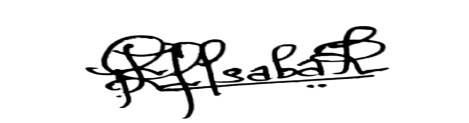 DATE:     19    /06/2019                                                                                                                                                  ELSABA MATHEWPLACE: ERNAKULAMELSABA MATHEW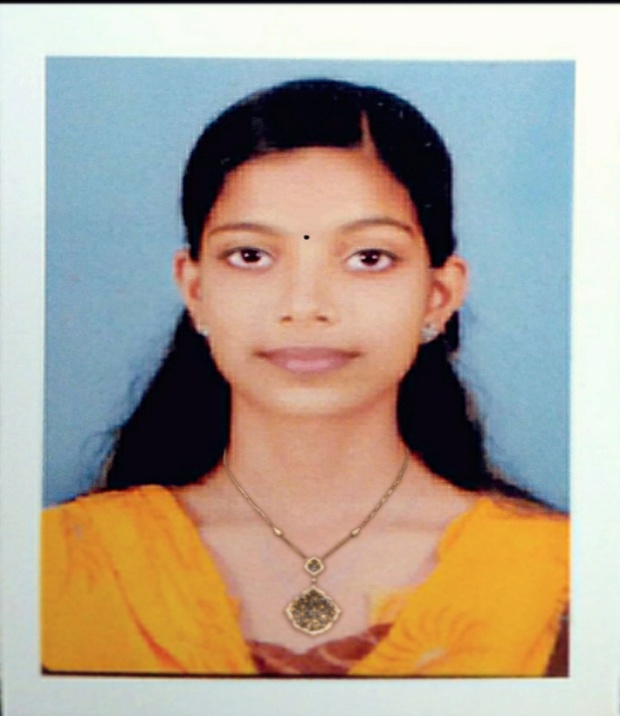 D/0  MATHAI K.M                                                       KADAPPILLIL (H) MANNATHOOR P.O           ERNAKULAM DISTRICTDATE OF BIRTH: 03/10/1996MOBILE: 9886508024,8547175617NATIONALITY: INDIANE.MAIL:heavenlyangels996@gmail.comCourseSchool / CollegeBoard/ University   Month and year of passing          Percentage   SSLCInfant jesus      EMHS koothattukulamKeralaMarch 2012             95%    PUCST.Augustine girls higher secondary school moovattupuzhaKeralaMarch 2014             80%CourseDurationCollegeUniversityYearPercentageBachelor of physiotherapy4yrs of  full time curriculum6 month of internship(2014-2019)Srinivas college of physiotherapy and research centre, mangaloreRajive Gandhi university of health science,bangalore1st YR73.12%Bachelor of physiotherapy4yrs of  full time curriculum6 month of internship(2014-2019)Srinivas college of physiotherapy and research centre, mangaloreRajive Gandhi university of health science,bangalore2nd YR67.85%Bachelor of physiotherapy4yrs of  full time curriculum6 month of internship(2014-2019)Srinivas college of physiotherapy and research centre, mangaloreRajive Gandhi university of health science,bangalore3rd YR72.41%Bachelor of physiotherapy4yrs of  full time curriculum6 month of internship(2014-2019)Srinivas college of physiotherapy and research centre, mangaloreRajive Gandhi university of health science,bangalore     4th YR70%DAYSPLACE30Chethana Child Developmental Centre30St.Agnes Special School & Casagia Old age Convent30Srinivas Hospital,mukka30Musculoskeletal Department,SrinivasCollege,Mangalore30Neuro rehabilitation Centre,SrinivasCollege,Magalore30Old age Home( prasanth  Nivas)